Заливка иконок на панели серии DLP KNX осуществляется с помощью программы KNX Assistant.Предварительно необходимо настроить панель в ETS. На вкладке GENERAL выбрать нужный пункт и залить базу в панель.- Button image “same source” – все иконки, которые относятся к одному типу команд будут изменены на выбранные. Т.е все клавиши с командой “switch on/off” заменятся.- Button image “independent source” – каждая иконка на каждой клавише настраивается отдельно, независимо друг от друга.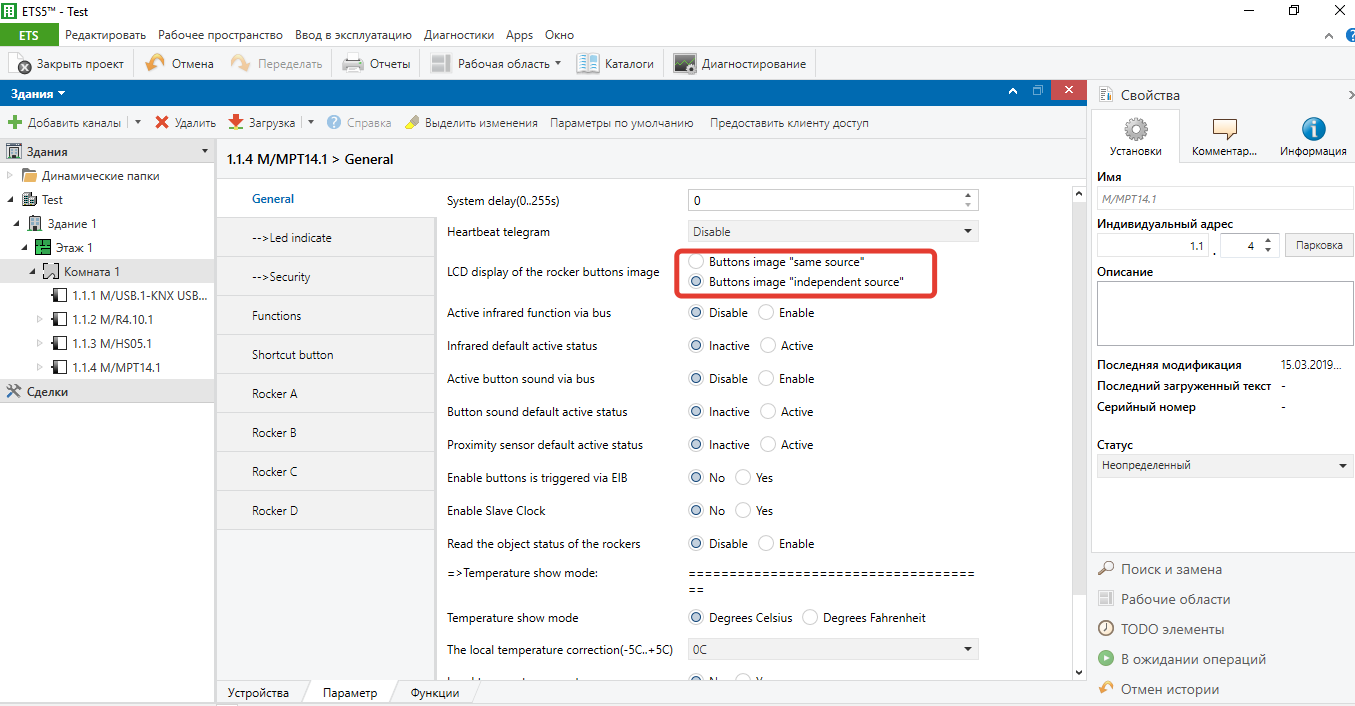 1.Вкладка SETTINGS – COMMUNICATION MODE 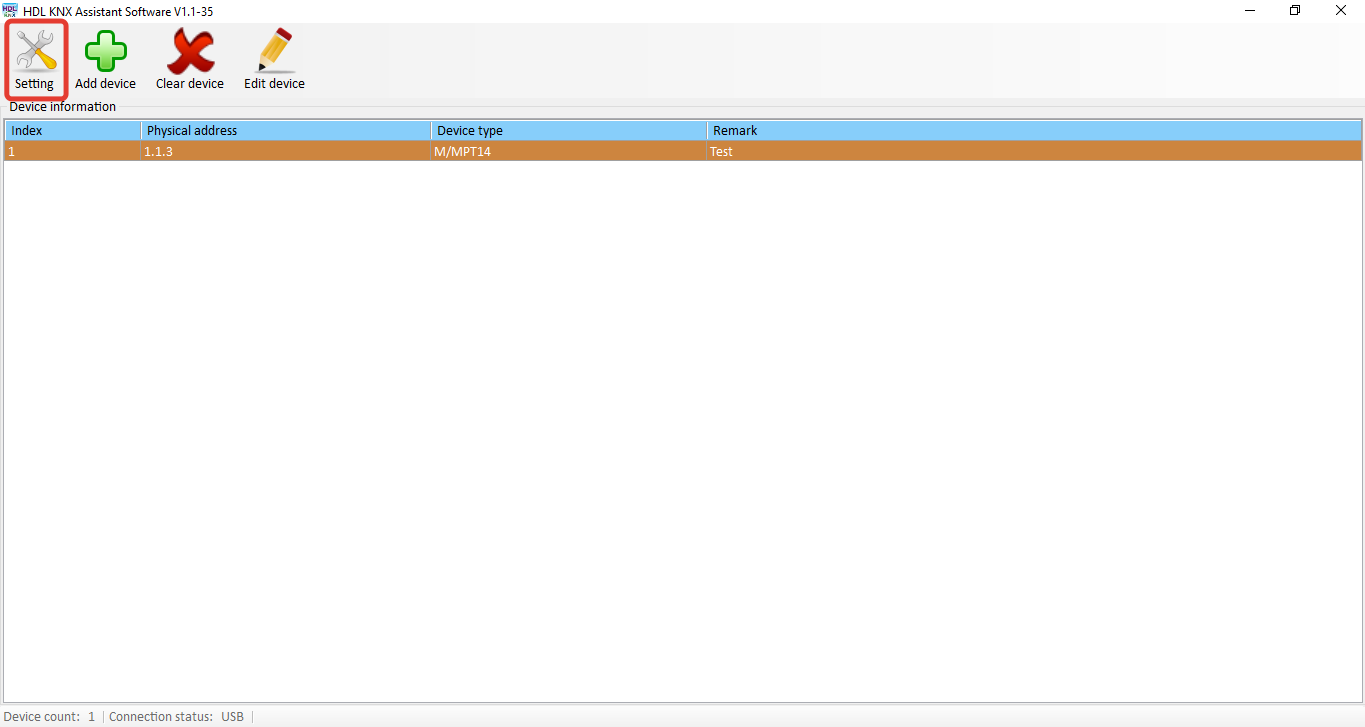 2. Выбрать тип подключения - APPLY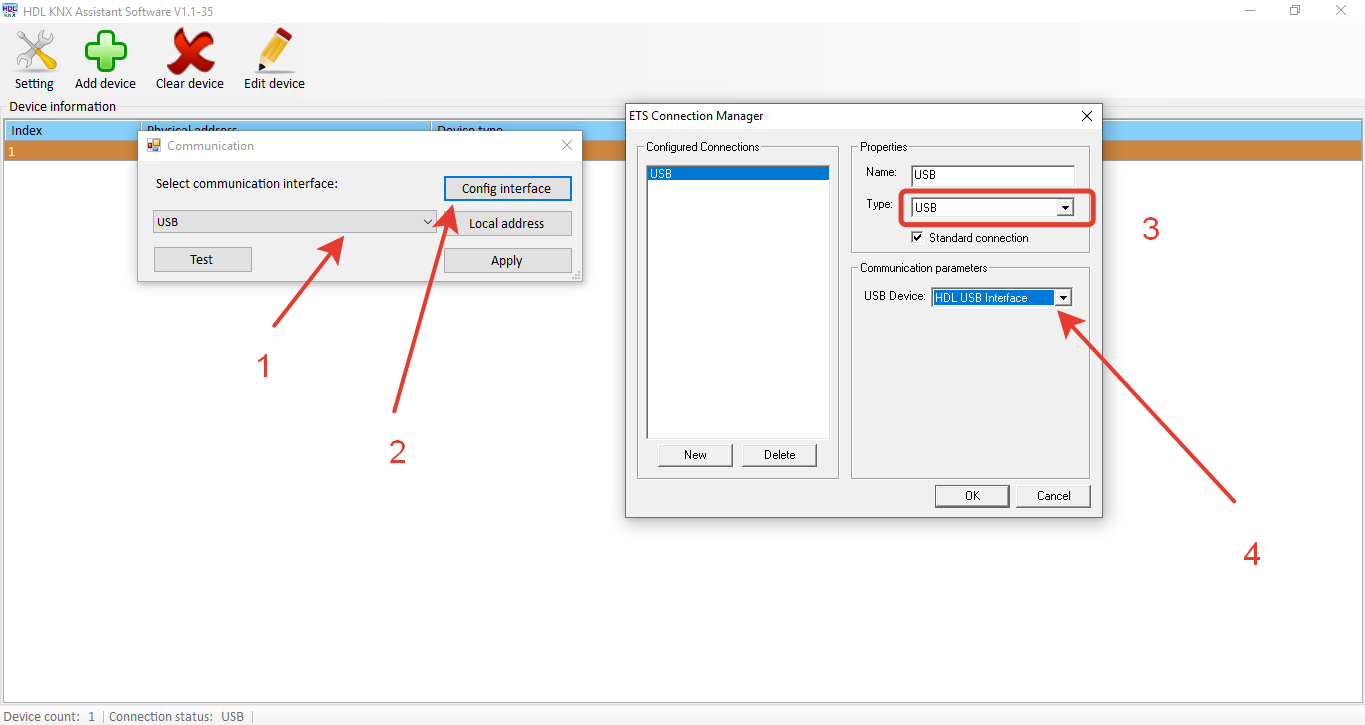 3. ADD DEVICE. Выбрать модель устройства, физический адрес. ADD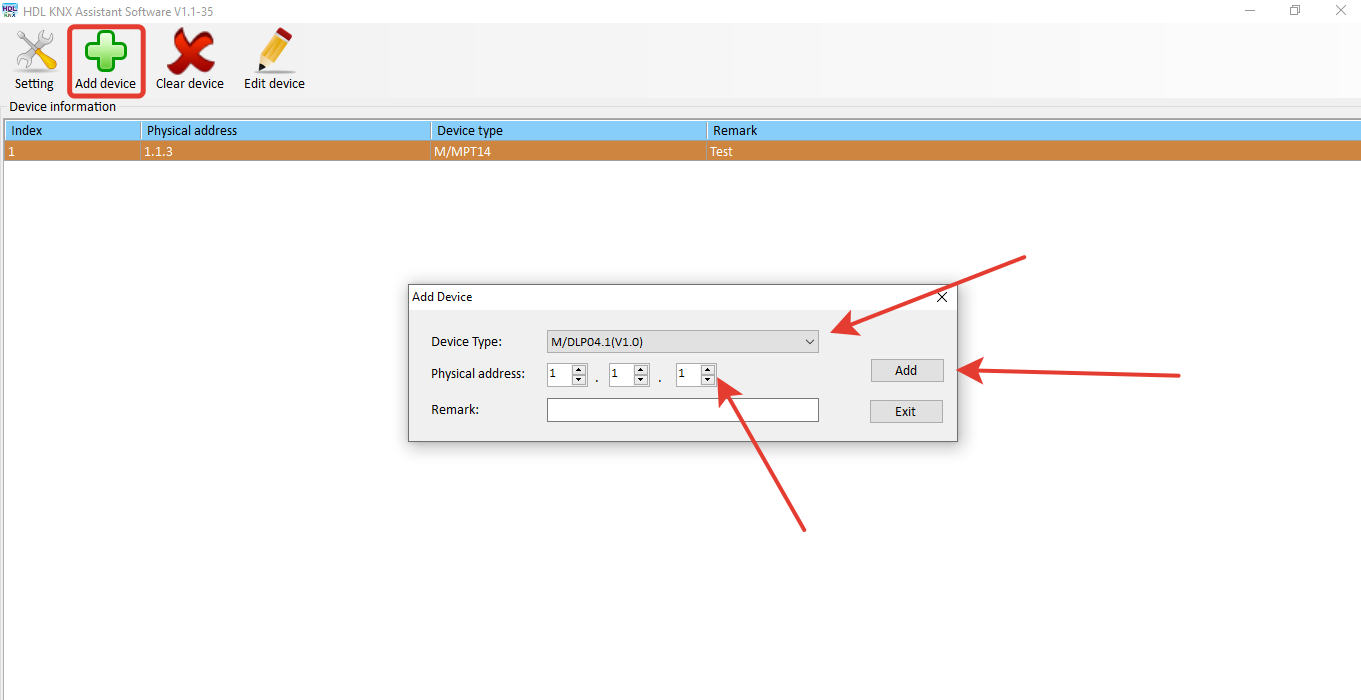 4. Вариант “Independent source”. 2 щелчка либо правая кнопка мыши – EDIT на строчке с устройством. Выбрать – PICTURE DOWNLOAD – ADD PICTURE – INDEPENDENT SOURCE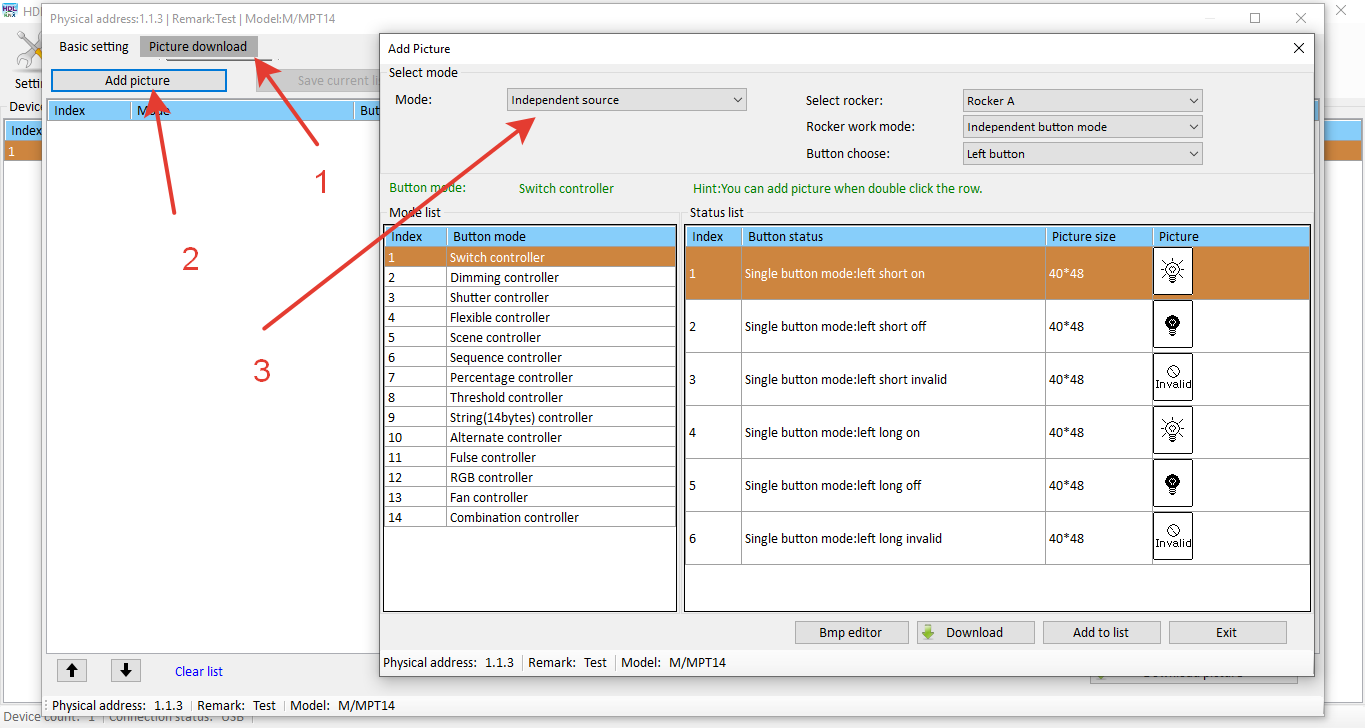 5. Справа выбрать кнопку, иконку которой нужно изменить и режим кнопки. Можно выбрать как предустановленные иконки, так и скачанные, нарисованные и т.д на каждый тип/вид команды:- вкл- выкл- пока нажата кнопка и т.д1) выбрать тип команды кнопки2) выбрать иконки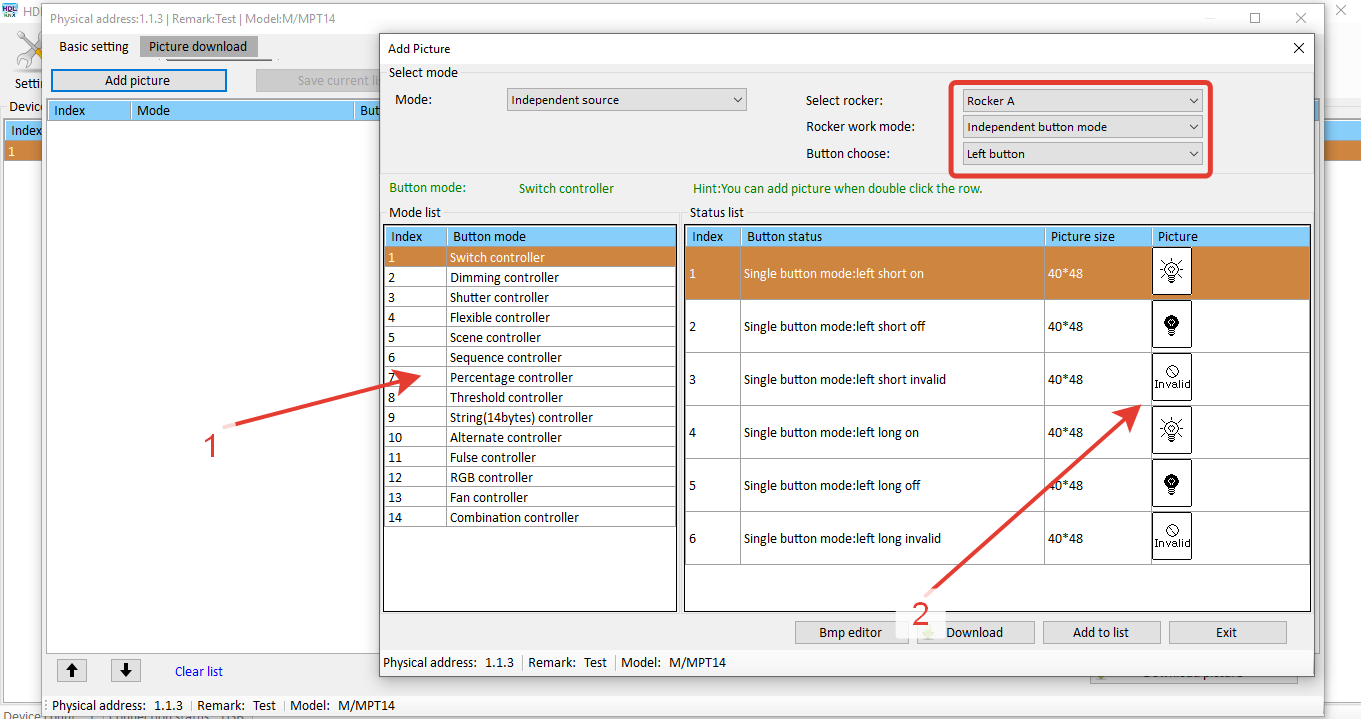 6. 1) Вкладка BMP EDITOR. Здесь можно записать текст, который будет отображаться на панели. Отредактировать размер, шрифт, инвертировать цвет(ч/б)   2) Двойной щелчок либо правая кнопка мыши – Edit the selected pictures.С помощью этой вкладки можно выбрать собственную иконку на каждое действие кнопки выбранного типа команды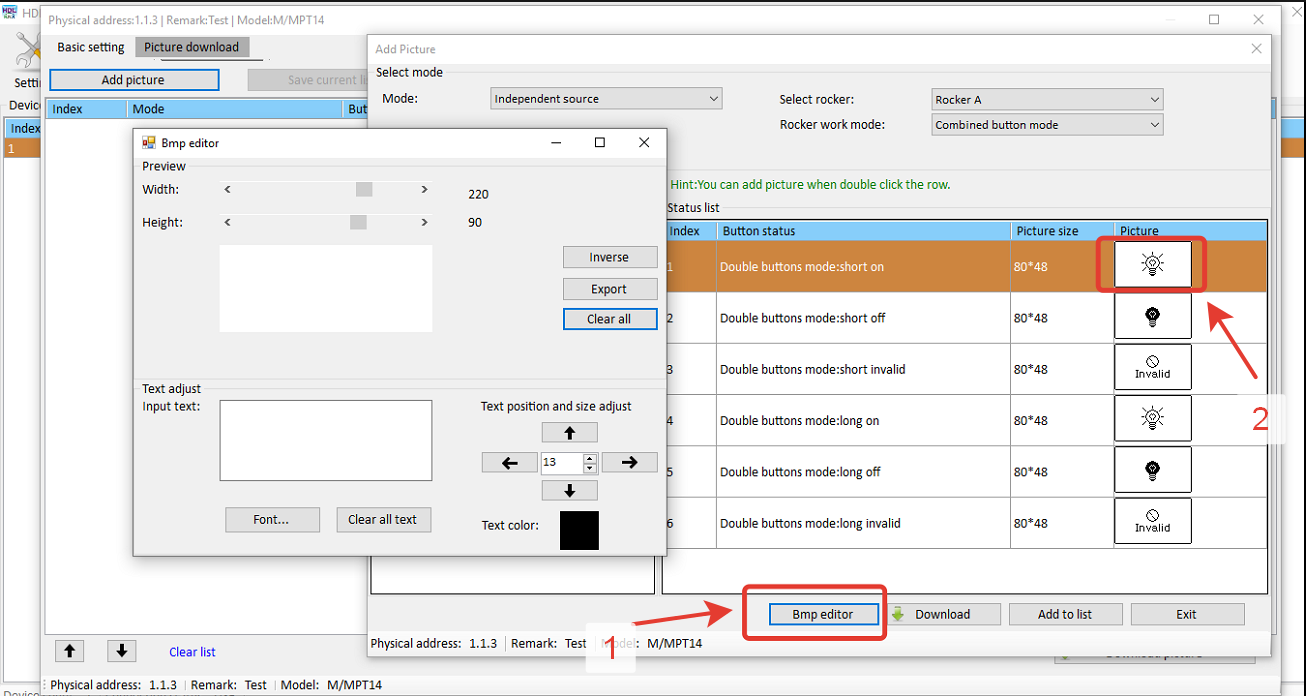 7. ADD TO LIST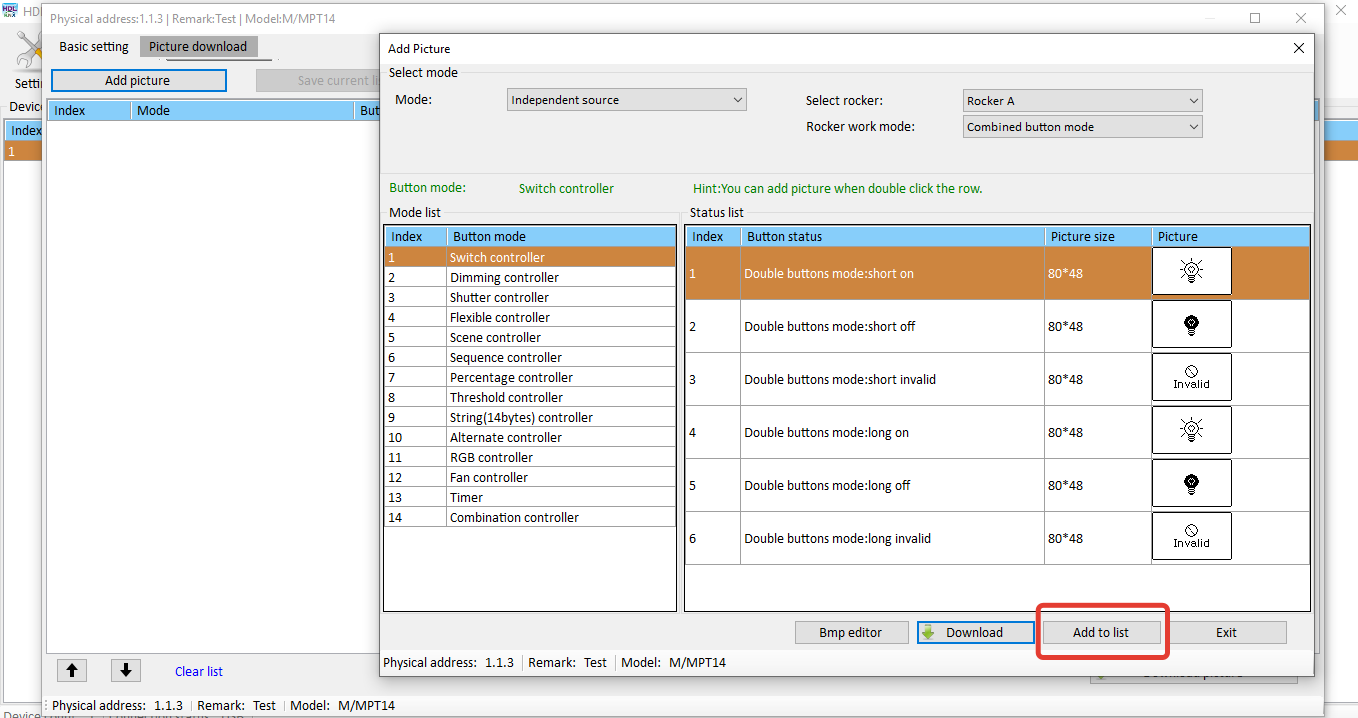 8. DOWNLOAD THE SELECTED PICTURES – заливка одной иконки на отдельное действие клавиши    DOWNLOAD ALL – залить все иконки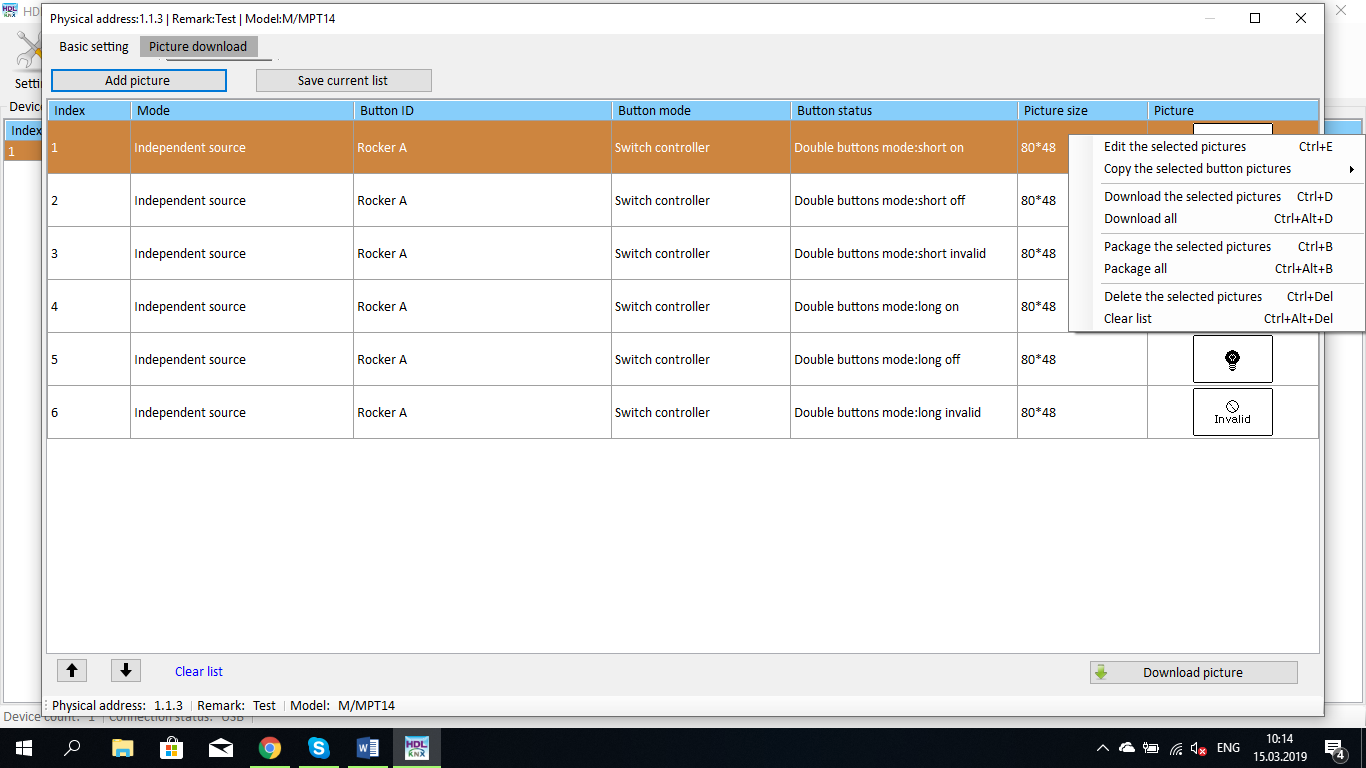 